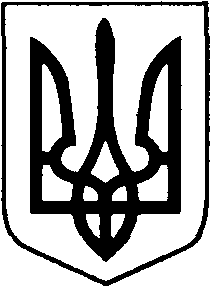 БОРАТИНСЬКА СІЛЬСЬКА  РАДАЛУЦЬКОГО РАЙОНУ  ВОЛИНСЬКОЇ  ОБЛАСТІРОЗПОРЯДЖЕННЯ ГОЛОВИ03 лютого 2021 року                           с. Боратин		                  № 13/1.2Про зняття з соціального обслуговування Відповідно до статей 25, 59 Закону України «Про місцеве самоврядування в Україні», Закону України «Про соціальні послуги», абзацу 8 пункту 2.5. розділу 2 Наказу Міністерства соціальної політики України від 13 листопада 2013 року № 760 «Про затвердження державного стандарту догляду вдома», на підставі свідоцтва про смерть від 03 лютого 2021 року № І-ЕГ 259977, виданого виконавчим комітетом Боратинської сільської ради Луцького району Волинської області:1. Припинити надання соціальної послуги догляду вдома жительці села Баїв Боратинської сільської ради, Брошко Ользі Семенівні, у зв’язку із смертю одержувача послуг.2. Зняти з соціального обслуговування Брошко Ольгу Семенівну, жительку села Баїв Боратинської сільської ради. 3. Контроль за виконанням розпорядження покласти на начальника служби у справах дітей, сім’ї та соціального захисту населення Вікторію Мельник.Сільський голова 							Сергій ЯРУЧИКВікторія Мельник